Оперативный ежедневный прогнозвозникновения чрезвычайных ситуаций на территорииМосковской области на 14 января 2022 года(на основе данных ФГБУ ИЗМИРАН, ФГБУ «Центральное УГМС», ФГБУ "ГИДРОМЕТЦЕНТР РОССИИ", информационных ресурсов Gismeteo.ru, ФГУ Центральная база авиационной охраны лесов «Авиалесоохрана» и данным космического мониторинга)Оценка состояния явлений и параметров происшествий (ЧС)Максимальная температура по МО за вчерашний день-11.8°C - БАЛЧУГМинимальная температура по МО за прошедшую ночь -24.4°C - ВолоколамскМаксимальные осадки по МО за сутки (день+ночь) 3.4 мм - СерпуховНорма среднесуточной температуры воздуха за 12.01 (ВВЦ)= -8.9°CПрогноз метеорологических условий.	Ночью: облачно. Снег, местами сильный, в отдельных районах метель, гололед. Гололедица, снежные заносы. Температура воздуха -10…-5°C, с повышением к утру до -4…+1°C. Ветер западный 7-12 м/с, местами порывы до 18 м/с.Прогнозируемое количество осадков: 2-5, местами 6-19 мм.Днем: облачно. Осадки (снег, мокрый снег), местами сильные, в отдельных районах метель, налипание мокрого снега. Гололедица, снежные заносы. Температура воздуха -4…+1°C. Ветер Северо-западный 7-12 м/с, местами порывы до 18 м/с.Прогнозируемое количество осадков: 2-5, местами 6-19 мм.Атмосферное давление 731-720 мм. рт. ст.                                                                                                                                                                                                                                                                                                                                                                                                                                                                                                                                                                                                                                                                                                                                                                                                                                                                                                                                                                                                                                          Заместитель начальника центра - старший оперативный дежурный 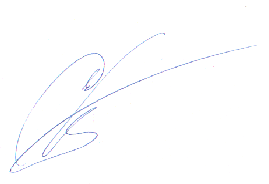 ЦУКС ГУ МЧС Россиипо Московской области полковник внутренней службы			                         С.Е. Афанасьев+7(495)-542-21-01МЧС РОССИИ ГЛАВНОЕ УПРАВЛЕНИЕМИНИСТЕРСТВА РОССИЙСКОЙ ФЕДЕРАЦИИПО ДЕЛАМ ГРАЖДАНСКОЙ ОБОРОНЫ,                ЧРЕЗВЫЧАЙНЫМ СИТУАЦИЯМ И ЛИКВИДАЦИИПОСЛЕДСТВИЙ СТИХИЙНЫХ БЕДСТВИЙПО МОСКОВСКОЙ ОБЛАСТИ(Главное управление МЧС Россиипо Московской области)Новокуркинское шоссе, вл. 34,  г. Химки,Московская область, 141501,  т/ф 8-498-542-21-01от 13 января 2022 № 63-21-4ОДС ЦУКС ГУ МЧС Россиипо г. МоскваГлавам муниципальныхобразованийМосковской областиДежурным ЕДДСРуководству и ОД ФП и Т П РСЧСНачальникам пожарно-спасательных гарнизоновНачальникам ТУС и С 